          الخطة الدراسية الأسبوعية للصف الثاني الابتدائي 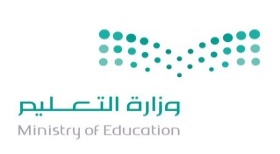                   الأسبوع الثالث  (3)   من 16 /1/1441     إلى  20/1/1441 هـ                                           إعداد معلم الصف /  أحمد خلف الغامدي                                                         توقيع ولي أمر الطالب بالعلم : ........................................المادةاليومالمقررالمطلوب من الطالبإتقان معيار الحفظملاحظاتالقرآنالكريمالأحدسورة الليل  15 - الأخير حفظ الآيات المقررة في المنزل 100%   90%80%       لم يتقنالقرآنالكريمالاثنينتسميع المقطع السابق  100%   90%80%       لم يتقنالقرآنالكريمالثلاثاءسورة الشمس  1 - 7حفظ الآيات المقررة في المنزل 100%   90%80%       لم يتقنالقرآنالكريمالأربعاءتسميع المقطع السابق  100%   90%80%       لم يتقنالقرآنالكريمالخميسمراجعة وتقييم المقاطع السابقةلغتيالأحدالدرس الأول : صلة الرحممع حل تمارين كتاب الطالب مع المعلمقراءة الدرس قراءة جيدةحل التمارين مع المعلمكتابة قطعة (صلة الرحم) في الدفترلغتيالاثنينالدرس الأول : صلة الرحممع حل تمارين كتاب الطالب مع المعلمقراءة الدرس قراءة جيدةحل التمارين مع المعلمكتابة قطعة (صلة الرحم) في الدفترلغتيالثلاثاءالدرس الأول : صلة الرحممع حل تمارين كتاب الطالب مع المعلمقراءة الدرس قراءة جيدةحل التمارين مع المعلمكتابة قطعة (صلة الرحم) في الدفترلغتيالأربعاءالدرس الأول : صلة الرحممع حل تمارين كتاب الطالب مع المعلمقراءة الدرس قراءة جيدةحل التمارين مع المعلمكتابة قطعة (صلة الرحم) في الدفترلغتيالخميسالدرس الأول : صلة الرحممع حل تمارين كتاب الطالب مع المعلمقراءة الدرس قراءة جيدةحل التمارين مع المعلمكتابة قطعة (صلة الرحم) في الدفترتوحيدالأحدمراجعة الدرس السابق وتقويمهمراجعة الدرسفقهالثلاثاءالآداب 2                               حفظ الدرس جيداً علومالاثنينالنباتات تنتج نباتات جديدة              قراءة الدرس مع فهمهعلومالأربعاءالنباتات تنتج نباتات جديدة              قراءة الدرس مع فهمهرياضياتالأحدمقارنة الأعدادقراءة الدرس مع فهمهرياضياتالاثنينالأنماطقراءة الدرس مع فهمهرياضياتالثلاثاءالأنماط على لوحة المئةقراءة الدرس مع فهمهرياضياتالأربعاءتقييم للدروس السابقةرياضياتالخميستصحيح الكتبملاحظات عامة للمعلم على الطالب ................................................................................................................................................................................................................................................................................................ملاحظات ولي أمر الطالب................................................................................................................................................................................................................................................................................................